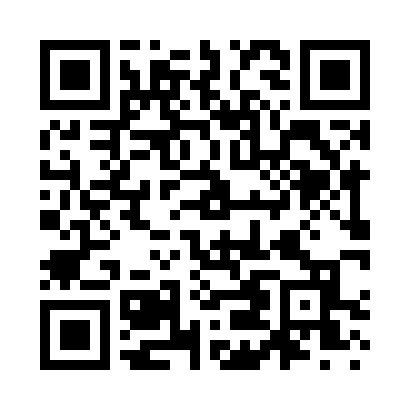 Prayer times for Alsop Corner, Connecticut, USAWed 1 May 2024 - Fri 31 May 2024High Latitude Method: Angle Based RulePrayer Calculation Method: Islamic Society of North AmericaAsar Calculation Method: ShafiPrayer times provided by https://www.salahtimes.comDateDayFajrSunriseDhuhrAsrMaghribIsha1Wed4:205:4712:484:417:509:182Thu4:185:4612:484:417:519:193Fri4:165:4412:484:427:529:214Sat4:155:4312:484:427:549:225Sun4:135:4212:484:427:559:246Mon4:115:4112:484:437:569:257Tue4:105:3912:484:437:579:278Wed4:085:3812:484:437:589:289Thu4:075:3712:484:447:599:3010Fri4:055:3612:484:448:009:3111Sat4:035:3512:484:448:019:3312Sun4:025:3412:484:458:029:3413Mon4:005:3312:484:458:039:3614Tue3:595:3212:484:458:049:3715Wed3:585:3112:484:458:059:3816Thu3:565:3012:484:468:069:4017Fri3:555:2912:484:468:079:4118Sat3:545:2812:484:468:089:4319Sun3:525:2712:484:478:099:4420Mon3:515:2612:484:478:109:4521Tue3:505:2512:484:478:119:4722Wed3:495:2512:484:488:129:4823Thu3:475:2412:484:488:139:4924Fri3:465:2312:484:488:149:5125Sat3:455:2312:484:488:149:5226Sun3:445:2212:484:498:159:5327Mon3:435:2112:494:498:169:5528Tue3:425:2112:494:498:179:5629Wed3:415:2012:494:508:189:5730Thu3:405:2012:494:508:199:5831Fri3:395:1912:494:508:199:59